即时发布
2019年12月11日劳力士中国海帆船赛
海外劲旅重临第三十届「劳力士中国海帆船赛」已经接获十三艘船只报名，当中不乏来自菲律宾丶俄罗斯丶日本以及美国的海外劲旅，在每两年一度的蓝海比赛盛事一较高下。来自美国的J/V Maxi 型Lucky号将会亮相这项离岸赛盛事，船长Bryon Ehrhart 曾於2014年以同样名为「Lucky号」的TP52型帆船出战并且夺得IRC 组别总排名第二，今次改以J/V Maxi 型帆船出赛。Bryon Ehrhart自购入这艘72呎J/V Maxi帆船後积极参与离岸赛丶包括「劳力士卡普里帆船」丶「劳力士超级帆船杯」，更於今年「香港至越南拉力赛」，全长673海浬的赛程创下41小时30分20秒的单体船「冲线荣誉」佳绩。目前「劳力士中国海帆船赛」的赛事纪录由RP66「 Alive号」在2016年创下，「 Alive号」以47小时31分8秒完成565海浬的航程，以「Lucky号」的表现大有机会再度冲破赛事纪录。代表俄罗斯出赛的是由Alexey Mashkin拥有的Cookson 12型「Megazip号」，船长是劳力士离岸赛的常客，多次参加「劳力士悉尼至荷伯特帆船赛」丶「劳力士芝娃利亚杯」丶「劳力士地中海帆船赛」丶「劳力士法斯特耐特帆船赛」，「Megazip号」在2016年「劳力士中国海帆船赛」IRC 1组夺得第三名，今届可望再创佳绩。两艘来自菲律宾以及日本的Beneteau型帆船将会首次亮相「劳力士中国海帆船赛」，当中包括来自菲律宾马尼拉游艇俱乐部的Beneteau First 40 CR型帆船「Hurricane Hunter 号」，今年一月参加第五十届劳力士地中海帆船赛後，取道香港再航行返回马尼拉。今次是船主Albert Altura第二度参赛，他早於1986年以十九岁之龄首次参加中国海帆船赛，并且於IOR组别总排名第四。至於来自日本神奈川县的Beneteau First 40.7型「Thetis 4号」锺情参与日本长距离赛事，年底更会参与由日本横滨远航1726海浬至太平洋帛琉的友谊赛，明年将会远征南中国海。中国船队「海狼2号」将第四次参赛，透过征战各类型赛事，这支全华班船队表现稳步上扬， 2016年在劳力士中国海帆船赛获得IRC 总排名第三，2018年IRC 总排名升至第二位，今届将会剑指总冠军赛座。今次赛事不乏本地恒常劲旅参与，当中「突击号」已经连续五届参赛，至於「Alpha +」 号曾於2018年「劳力士中国海帆船赛」荣获IRC 0组第二名。每两年一度的一级离岸赛「劳力士中国海帆船赛」今年踏入第三十届，首届赛事始於1962年，赛事由香港游艇会主办并获皇家海洋竞赛会支持确认。2020年的赛事将於四月八日展开，起点线设於香港游艇会吉列岛会所外，终点则为菲律宾苏碧湾。2020年的「劳力士中国海帆船赛」的网上报名及赛事通告可於详载於网址www.rolexchinasearace.com。香港游艇会简介香港游艇会是本港历史最悠久丶规模最庞大的的体育会之一，在过去170年一直致力推动帆船及赛艇运动的普及化和精英化。本会为一众不同年龄与技术水平的水上运动爱好者，当中包括会员及非会员，提供多项训练活动以促进他们的个人发展丶发掘及培养有潜质参加比赛的精英运动员，藉此推动这些有益身心的运动在香港的发展和普及化。香港游艇会全年举办多项本地及全球触目的国际级帆船及赛艇赛事，大大提升香港在国际体坛的地位。劳力士简介享誉全球的精良品质与精湛工艺劳力士为瑞士综合制表企业，自设厂房。总部设於日内瓦，以精良品质与精湛工艺享誉全球。品牌着名的蚝式恒动腕表与彻利尼腕表，皆精准可靠，性能超卓，因此每一枚均获顶级天文台精密时计认证，成为卓尔不凡与优雅尊贵的象徵。品牌自设的顶级天文台精密时计称号证明每一枚腕表均成功通过劳力士实验室的一系列测试。每一枚劳力士蚝式腕表上均有「Perpetual」（恒动）的字样。这并不仅是一个镌刻於表面上的字样，更是一个哲理，它象徵着企业愿景及价值观。企业创办人汉斯•威尔斯多夫 (Hans Wilsdorf) 对完美的不懈追求正是推动公司发展的动力与宗旨。劳力士继而在腕表发展上屡创先河，成功推出多项重大创新发明，如於 1926 年问世的蚝式腕表，为史上第一枚防水腕表，以及 1931 年发明的自动上链恒动摆陀。迄今为止，劳力士已经注册了五百多项专利。品牌共有四所制造所，在此设计丶研发及生产劳力士腕表重要零件，从金合金的铸造，到机芯丶表壳丶表面及表带的加工丶打磨丶组装和修饰，皆由品牌独立完成全套工序。劳力士亦积极支持文化艺术的发展，鼓励体育及探险活动，并致力於环境保护，关爱地球。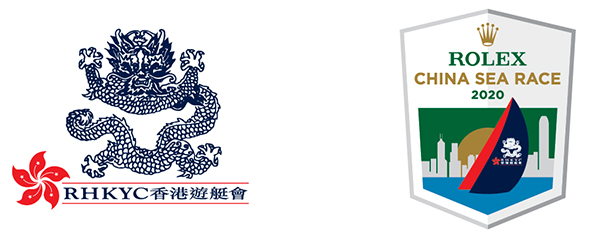 传媒查询公共关系及传讯总监Koko Mueller电话：+852 2239 0342 / +852 9488 7497传真：+852 2572 5399电邮：Koko.Mueller@rhkyc.org.hk香港游艇会　铜锣湾吉列岛公共关系经理林绮淇(Janice Lam)电话：+852 2239 0340 / +852 9718 0817传真：+852 2572 5399电邮：janice.lam@rhkyc.org.hk香港游艇会　铜锣湾吉列岛赛事查询赛事经理
Ailsa Angus
电话: +852 2239 0395
传真: +852 2239 0364
电邮: ailsa.angus@rhkyc.org.hk
香港游艇会　铜锣湾吉列岛
赞助查询:
Antony Phillips
赞助及合作总监
电邮： antony.phillips@rhkyc.org.hk
香港游艇会　铜锣湾吉列岛
